PROGRAM "ASYSTENT OSOBISTY OSOBY Z NIEPEŁNOSPRAWNOŚCIĄ" - EDYCJA 2024 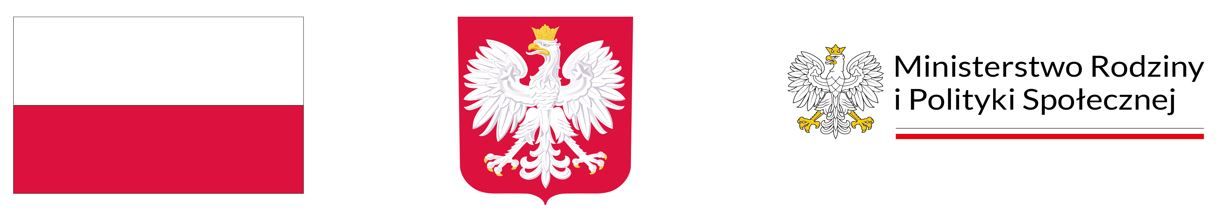 Gminny Ośrodek Pomocy Społecznej w Istebnej  zaprasza do składania wniosków „Karta zgłoszenia do programu .”Na realizację Programu  „Asystent osobisty osoby z niepełnosprawnością” dla Jednostek Samorządu Terytorialnego − edycja 2024 finansowanego ze środków Funduszu Solidarnościowego.Załączniki:•   1.  Karta zgłoszenia do Programu „Asystent osobisty osoby z niepełnosprawnością” dla Jednostek Samorządu Terytorialnego – edycja 2024•  2. Klauzula informacyjna RODO w ramach Programu „Asystent osobisty osoby z niepełnosprawnością” dla Jednostek Samorządu Terytorialnego – edycja 2024 Ministra Rodziny i Polityki Społecznej.•  3. Informacja dla Opiekuna Osoby z Niepełnosprawnością  • 4.  Akceptacja osoby Asystenta ze strony uczestnika Programu lub opiekuna prawnego/Rodzica dziecka z niepełnosprawnością.Osoby zainteresowane tego typu wsparciem lub ich opiekunowie/członkowie rodzin mogą zgłaszać swoje zapotrzebowanie/wnioski na usługi Programu „Asystent osobisty osoby z niepełnosprawnością” rok 2024 do Gminnego Ośrodka Pomocy Społecznej w Istebnej od poniedziałku do piątku w godzinach pracy Ośrodka lub na adres e-mail: gops@gops-istebna.pl